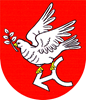 SPECYFIKACJA WARUNKÓW ZAMÓWIENIAzwana dalej (SWZ)Wykonanie usługi pn. „Usługi pocztowe dla Starostwa Powiatowego w Golubiu-Dobrzyniu”Postępowanie o udzielenie zamówienia prowadzone jest na podstawie ustawy z dnia 11 września 2019 r. Prawo zamówień publicznych (Dz. U. z 2022r., poz. 1710 ze zm.) zwanej dalej ”ustawą Pzp”. Wartość szacunkowa zamówienia jest niższa od progów unijnych określonych na podstawie art. 3 ustawy Pzp.Termin składania ofert: 23.06.2023r.Numer postępowania: SZP.272.5.2023                        Starosta Golubsko-DobrzyńskiFranciszek Gutowski                                                                                          …………………………………….                                                                                                            ZatwierdzonoGolub-Dobrzyń, 2022.06.141. NAZWA ORAZ ADRES ZAMAWIAJĄCEGONazwa Zamawiającego: Powiat Golubsko – Dobrzyński reprezentowany przez Zarząd Powiatu Golubsko-Dobrzyńskiego.REGON:		            871118550NIP: 			            5030054368Miejscowość		            87 – 400 Golub - DobrzyńAdres:			            ul. Plac 1000-leci 25Strona internetowa:	            http://www.bip.golub-dobrzyn.com.plGodziny urzędowania:              od poniedziałku do piątku od 7.30 do 15.30. Do kontaktowania się z Wykonawcami Zamawiający upoważnia: Procedura : Łukasz Mazurkiewicz, Starostwo Powiatowe w Golubiu-Dobrzyniu.ul. Plac 1000-lecia 25, 87-400 Golub-Dobrzyń, tel. 56 683 53 80, 81e-mail: l.mazurkiewicz@golub-dobrzyn.com.plPrzedmiot zamówienia: Patrycja Wesołowska, Starostwo Powiatowe w Golubiu-Dobrzyniu ul. Plac 1000-lecia 25, 87-400 Golub-Dobrzyń tel. 56 683 53 80, 81e-mail:p.wesołowska@golub-dobrzyn.com.pl2. TRYB UDZIELENIA ZAMÓWIENIAPostępowanie o udzielenie zamówienia prowadzone jest w trybie Podstawowym bez negocjacji, o którym mowa w art. 275 pkt 1 ustawy Pzp. 3. INFORMACJE OGÓLNE3.1. Komunikacja w postępowaniu:Komunikacja w postępowaniu o udzielenie zamówienia w tym składanie ofert, wymiana informacji oraz przekazywanie dokumentów lub oświadczeń między zamawiającym a wykonawcą, z uwzględnieniem wyjątków określonych w ustawie, odbywa się przy użyciu środków komunikacji elektronicznej.W niniejszym postępowaniu komunikacja między Zamawiającym a Wykonawcami odbywa się przy użyciu środków komunikacji elektronicznej, za pośrednictwem platformy on-line działającej pod adresem https://platformazakupowa.pl/sp_golub_dobrzyn (dalej jako: ”Platforma”). Wszelkie zmiany i wyjaśnienia treści SWZ oraz inne dokumenty zamówienia bezpośrednio związane z postępowaniem o udzielenie zamówienia dostępne będą na Platformie.3.2. Wizja lokalna – Zamawiający nie przewiduje obowiązku odbycia przez Wykonawcę wizji lokalnej lub sprawdzenia przez Wykonawcę dokumentów niezbędnych do realizacji zamówienia.3.3. Zaliczki na poczet wykonania zamówienia – Zamawiający nie przewiduje udzielenia zaliczek na poczet wykonania zamówienia.3.4. Katalogi elektroniczne – Zamawiający nie wymaga złożenia ofert w postaci katalogów elektronicznych.3.5. Do spraw nieuregulowanych w niniejszej SWZ mają zastosowanie przepisy ustawy z dnia 11 września 2019 roku Prawo zamówień publicznych (Dz. U. z 2022r., poz. 1710 ze zm.). 4. OPIS PRZEDMIOTU ZAMÓWIENIA4.1. Przedmiotem zamówienia jest Wykonanie usługi pn. „Usługi pocztowe dla Starostwa Powiatowego w Golubiu-Dobrzyniu.”4.2.1 Zakres zadania:1  Przedmiotem zamówienia jest świadczenie na rzecz  Starostwa Powiatowego w Golubiu-Dobrzyniu oraz Powiatowego Zespołu ds. Orzekania o Niepełnosprawności usług pocztowych w obrocie krajowym i zagranicznym, w zakresie przyjmowania, przemieszczania i doręczania przesyłek pocztowych oraz ich ewentualnych zwrotów na potrzeby Zamawiającego. Świadczenie usług pocztowych odbywa się zgodnie z powszechnie obowiązującymi przepisami, w tym w szczególności:a. ustawą z 23 listopada 2012 r. Prawo Pocztowe oraz aktami wykonawczymi wydanymi na jej podstawie,b. innymi powszechnie obowiązującymi przepisami,c. regulaminem wykonawcy.2. Szczegółowy zakres przesyłek pocztowych (rodzaje oraz szacunkowe ilości) zawiera formularz będący załącznikiem do niniejszego zamówienia.3. Wykaz zamawianych usług:przesyłki pocztowe:a. zwykłe – przesyłki nierejestrowane niebędące przesyłkami najszybszej kategorii w obrocie krajowym,b. zwykłe priorytetowe – przesyłki nierejestrowane listowe najszybszej kategorii w obrocie krajowym i zagranicznym,c. polecone – przesyłki rejestrowane niebędące przesyłkami najszybszej kategorii w obrocie krajowym (w tym paczki),d. polecone priorytetowe – przesyłki rejestrowane najszybszej kategorii w obrocie krajowym i zagranicznym (w tym paczki), e. polecone ze zwrotnym potwierdzeniem odbioru (ZPO) – przesyłki niebędące przesyłkami najszybszej kategorii przyjęte za potwierdzeniem nadania i doręczone za pokwitowaniem odbioru w obrocie krajowym (w tym paczki),f. polecone priorytetowe ze zwrotnym potwierdzeniem odbioru (ZPO) przesyłki będące przesyłkami najszybszej kategorii przyjęte za potwierdzeniem nadania i doręczone za pokwitowaniem odbioru w obrocie krajowym i zagranicznym,g. zwroty przesyłek nieodebranych.4.2.2) Szczegółowe informacje dotyczące wykonanej usługi:1. Zamawiający wymaga, aby Wykonawca dysponował placówką nadawczą w miejscowości, w której znajduje się jednostka Zamawiającego.2. Wykonawca zobowiązany jest do:a) nadawania przesyłek w dniu ich dostarczenia przez Zamawiającego do Wykonawcy, oraz dostarczania potwierdzenia nadania przesyłek pocztowych, w postaci pocztowej książki nadawczej uzupełnionej o numery nadawcze, najpóźniej następnego dnia roboczego po dniu nadania. W przypadku zastrzeżeń dotyczących nadawanych przesyłek, Wykonawca wyjaśni je z Zamawiającym. Przy braku możliwości ich wyjaśnienia z Zamawiającym lub ich usunięcia w dniu ich nadania, nadanie takich przesyłek nastąpi w następnym dniu roboczym lub w dniu usunięcia zastrzeżeń;b) do dostarczania zwrotów przesyłek pocztowych.3. Placówka przyjmująca przesyłki oraz placówki awizacyjne powinny być placówkami pocztowymi w myśl ustawy Prawo Pocztowe.4. Placówka przyjmująca przesyłki oraz placówka awizacyjna powinna być oznakowana w sposób widoczny szyldem z nazwą bądź logo Wykonawcy. Placówki awizacyjne, którymi dysponuje Wykonawca muszą być rozmieszczone na terenie całego kraju – w każdej gminie – minimum po 1 placówce. 5. Zamawiający wyklucza prowadzenie w placówce oddawczo-awizacyjnej innej działalności gospodarczej, która mogłaby powodować uszkodzenie przesyłek pocztowych, bądź wpływać na bezpieczeństwo w zakresie ochrony danych osobowych.6. Przesyłki dostarczane będą przez Wykonawcę do każdego wskazanego miejsca w kraju i za granicą za porozumieniem ze Światowym Związkiem Pocztowym.7. Wykonawca będzie doręczał do Zamawiającego potwierdzenie odbioru przesyłki przez adresata niezwłocznie po dokonaniu doręczenia przesyłki.8. W przypadku nieobecności adresata, przedstawiciel Wykonawcy pozostawi zawiadomienie (pierwsze awizo) o próbie dostarczenia przesyłki ze wskazaniem, gdzie i kiedy adresat może odebrać przesyłkę. Termin do odbioru przesyłki przez adresata wynosi 7 dni, licząc od dnia pozostawienia pierwszego zawiadomienia (awizo). W przypadku niepodjęcia przesyłki w tym terminie, przesyłka jest awizowana powtórnie poprzez pozostawienie drugiego zawiadomienia o możliwości odbioru przesyłki w terminie nie dłuższym niż 14 dni od daty pierwszego zawiadomienia. Po upływie terminu odbioru, przesyłka zwracana jest Zamawiającemu wraz z podaniem powodu zwrotu przesyłki, np. „nie podjęto terminie”, „odmowa przyjęcia”, „adresat nie żyje”.9. Przyjmuje się, że koszt zwrotu przesyłki po wyczerpaniu możliwości doręczenia (wydania) nie jest większy od kosztu wysłania przesyłki niebędącej przesyłką najszybszej kategorii.10. Uiszczenie opłat od przesyłek listowych będzie następowało z dołu za każdy miesiąc. Zamawiający będzie umieszczał oznaczenie potwierdzające wniesienie opłaty za usługę w postaci napisu, nadruku lub odcisku pieczęci o treści ustalonej z Wykonawcą.11. Waga przesyłki określona będzie w stanie zamkniętym.12. Do przesyłek używane będą druki potwierdzenia odbioru Wykonawcy, jak również Zamawiającego po wcześniejszym uzgodnieniu ich wzoru z Wykonawcą np. druki potwierdzenia odbioru, na podstawie których doręczenie przesyłki następuje na zasadach określonych w KPA.13. Wszelkie oznaczenia przesyłek rejestrowanych i priorytetowych muszą być zapewnione przez Wykonawcę14. Zamawiający obecnie nadaje przesyłki, które muszą być nadawane zgodnie z obowiązującymi przepisami, tj. z zachowaniem terminów zgodnie z art. 57 § 5 pkt 2 ustawy z dnia 14 czerwca 1960 r. – Kodeks postępowania administracyjnego.15. Zamawiający wymaga, aby data nadania przesyłek pocztowych potwierdzona była przez umieszczenie odcisku datownika placówki nadawczej na przesyłkach oraz na dowodzie ich nadania (w pocztowej książce nadawczej). 16. Za okres rozliczeniowy uznaje się miesiąc kalendarzowy.17. Zamawiający zobowiązuje się do:a) prawidłowego adresowania przesyłek w sposób czytelny i zgodny ze standardami określonymi w normach,b) sporządzania w dwóch egzemplarzach (w tym jeden dla Wykonawcy) zestawień ilościowo-wartościowych nadanych przesyłek nierejestrowanych z uwzględnieniem kategorii i podziałów wagowych, wzór zestawień winien być uzgodniony z Wykonawcą,c) sporządzenia w dwóch egzemplarzach (w tym jeden dla Wykonawcy) w formie pocztowej książki nadawczej zestawień ilościowo-wartościowych nadanych przesyłek rejestrowanych z uwzględnieniem kategorii i podziałów wagowych; wzór zestawień winien być uzgodniony z Wykonawcą.4.3. Rozwiązania równoważne: nie dotyczy4.4. Wspólny słownik zamówień:64110000–0 Usługi pocztowe4.5. Zamawiający nie dokonuje podziału zamówienia na części i tym samym nie dopuszcza składania ofert częściowych. Oferty nie zawierające pełnego zakresu przedmiotu zamówienia zostaną odrzucone.4.6. Powody niedokonania podziału zamówienia na części – brak możliwości podziału zamówienia na części, ponieważ pod względem technicznym, organizacyjnym i ekonomicznym tworzy nierozerwalną całość.4.7. Informacje dotyczące oferty wariantowej, o której mowa w art. 92 ustawy Pzp – Zamawiający nie dopuszcza składania ofert wariantowych. 4.8. Zgodnie z art. 95 Pzp Zamawiający określa następujące wymagania dotyczące zatrudniania przez Wykonawcę lub podwykonawcę na podstawie stosunku pracy osób wykonujących wskazane przez zamawiającego czynności w zakresie realizacji zamówienia, jeżeli wykonanie tych czynności polega na wykonywaniu pracy w sposób określony w art. 22 § 1 ustawy z dnia 26 czerwca 1974 r. - Kodeks pracy (Dz.U. z 2019 r. poz. 1040, 1043 i 1495) :Wszystkie osoby uczestniczące w realizacji przedmiotu zamówienia świadczące roboty budowlane lub usługi, poza wymienionymi poniżej muszą być zatrudnione na podstawie stosunku pracy. W przypadku osób fizycznych prowadzącym działalność gospodarczą, które są Wykonawcą lub podwykonawcą zamówienia i osobiście będą wykonywały określone czynności wchodzące w zakres zamówienia, obowiązek zatrudnienia na umowę o pracę nie obowiązuje.Na podstawie stosunku pracy muszą być zatrudnione osoby, które wykonują następujące czynności :a) przyjmowanie przesyłek pocztowych do nadania tj. obsługiwanie stanowiska pocztowego, wydzielonego do wykonywania czynności pocztowych związanych z realizacją zamówienia.Sposób dokumentowania zatrudnienia osób, o których mowa w art. 95: Wykonawca jest zobowiązany do złożenia, najpóźniej w ciągu 5 dni od dnia zawarcia umowy, oświadczenia potwierdzającego zatrudnienie osób, o których mowa powyżej na podstawie umowy o pracę. Uprawnienia Zamawiającego w zakresie kontroli spełniania przez Wykonawcę wymagań, o których mowa w art. 95 Pzp oraz sankcji z tytułu niespełnienia tych wymagań: Wykonawca na każde żądanie Zamawiającego w terminie 5 dni roboczych przedstawi Zamawiającemu oświadczenie potwierdzające zatrudnienie pracowników Wykonawcy, o których mowa powyżej, na podstawie umowy o pracę. Nieprzedłożenie przez Wykonawcę oświadczenia o którym mowa wyżej, skutkować będzie naliczeniem kary umownej w wysokości w wysokości 500 zł brutto miesięcznie od niezatrudnionego pracownika na umowę o pracę.5. INFORMACJA O PRZEWIDYWANYCH ZAMÓWIENIACH, O KTÓRYCH MOWA W ART. 214 UST 1 PKT 7 USTAWY PZP.Zamawiający nie przewiduje udzielenia zamówień, o których mowa w art. 214 ust. 1 pkt 7 ustawy Pzp.6. TERMIN WYKONANIA ZAMÓWIENIAWymagany termin wykonania przedmiotu zamówienia: 24 miesiące od dnia podpisania umowy  INFORMACJA O WARUNKACH UDZIAŁU W POSTĘPOWANIU7.1. O udzielenie zamówienia mogą ubiegać się Wykonawcy, którzy nie podlegają wykluczeniu oraz spełniają warunki udziału w postępowaniu i wymagania określone w niniejszej SWZ.7.2. Zamawiający, na podstawie art. 112 ustawy Pzp określa następujące warunki udziału w postępowaniu dotyczące:zdolności do występowania w obrocie gospodarczym: Zamawiający nie określa tego warunku.uprawnień do prowadzenia określonej działalności gospodarczej lub zawodowej o ile wynika to z odrębnych przepisów:  Zamawiający nie określa tego warunku. sytuacji ekonomicznej lub finansowej: Zamawiający nie określa tego warunku.zdolności technicznej lub zawodowej:  Zamawiający nie określa tego warunku.8. PODSTAWY WYKLUCZENIA WYKONAWCY Z POSTĘPOWANIA8.1. Zamawiający wykluczy z postępowania o udzielenie zamówienia Wykonawcę, wobec którego zachodzą podstawy wykluczenia, o których mowa w art. 108 ust.1 ustawy Pzp oraz art. 7 ust. 1 ustawy z dnia 13 kwietnia 2022 r. o szczególnych rozwiązaniach w zakresie przeciwdziałania wspieraniu agresji na Ukrainę oraz służących ochronie bezpieczeństwa narodowego (Dz. U. z 2022r. poz. 835).8.2. Wykluczenie Wykonawcy następuje na okresy, o których mowa w art. 111 ustawy Pzp.8.3. Wykonawca nie podlega wykluczeniu w okolicznościach określonych w art. 108 ust. 1 pkt 1, 2 i 5 ustawy Pzp, jeżeli udowodni Zamawiającemu, że spełnił łącznie przesłanki określone w art. 110 ust. 2 ustawy Pzp.8.4. Zamawiający oceni, czy podjęte przez Wykonawcę czynności, określone w pkt 8.3 SWZ są wystarczające do wykazania jego rzetelności, uwzględniając wagę i szczególne okoliczności czynu Wykonawcy, a jeżeli uzna, że nie są wystarczające, wykluczy Wykonawcę.8.5. Zamawiający może wykluczyć Wykonawcę na każdym etapie postępowania, ofertę Wykonawcy wykluczonego uznaje się za odrzuconą.9. INFORMACJA O PODMIOTOWYCH SRODKACH DOWODOWYCH9.1.Wykonawca wraz z ofertą zobowiązany jest złożyć:1) wypełniony formularz ofertowy (załącznik nr 1) oraz formularz cenowy (załącznik 1a i 1b do SWZ);2) Pełnomocnictwo ustanowione do reprezentowania Wykonawców wspólnie ubiegających się o udzielenie zamówienia publicznego3) Wykonawca, który w celu spełnienia warunku udziału w postępowaniu, będzie polegał na zdolnościach podmiotów udostępniających zasoby, to zgodnie z art. 118 ust. 3 ustawy Pzp musi złożyć wraz z ofertą – załącznik nr 5 do SWZ zobowiązanie podmiotów udostępniających zasoby do oddania mu do dyspozycji te zasoby na potrzeby realizacji zamówienia lub inny podmiotowy środek dowodowy potwierdzający, że Wykonawca realizując zamówienie, będzie dysponował niezbędnymi zasobami tych podmiotów. Zgodnie z art. 118 ust 4 ustawy Pzp, zobowiązanie podmiotu udostępniającego zasoby musi potwierdzać, że stosunek łączący Wykonawcę z podmiotami udostępniającymi zasoby gwarantuje rzeczywisty dostęp do tych podmiotów oraz musi określać w szczególności:a) zakres dostępnych Wykonawcy zasobów podmiotu udostępniającego zasoby,b) sposób i okres udostępnienia te zasoby przy wykonywaniu zamówienia,c) czy i w jakim zakresie podmiot udostępniający zasoby, na zdolnościach, którego Wykonawca polega w odniesieniu do warunków udziału w postępowaniu dotyczących wykształcenia, kwalifikacji zawodowych lub doświadczenia, zrealizuje roboty, których wskazane zdolności dotyczą.Podmiot, który zobowiązał się do udostępnienia zasobów, odpowiada solidarnie z Wykonawcą, który polega na jego sytuacji finansowej lub ekonomicznej za szkodę poniesioną przez Zamawiającego powstałą wskutek nieudostępnienia tych zasobów, chyba, że za nieudostępnienie zasobów podmiot ten nie ponosi winy.Wykonawca może w celu potwierdzenia spełniania warunków udziału w postępowaniu, w stosownych sytuacjach oraz w odniesieniu do konkretnego zamówienia, lub jego części, polegać na zdolnościach technicznych lub zawodowych lub sytuacji finansowej lub ekonomicznej podmiotów udostępniających zasoby, niezależnie od charakteru prawnego łączących go z nimi stosunków prawnych. W odniesieniu do warunków dotyczących wykształcenia, kwalifikacji zawodowych lub doświadczenia Wykonawcy mogą polegać na zdolnościach podmiotów udostępniających zasoby, jeśli podmioty te wykonają roboty budowlane lub usługi, do realizacji których te zdolności są wymagane.4) Wypełniony załącznik nr 2 do SWZ, stanowiący oświadczenia odpowiednio:Wykonawcy, każdego ze wspólników konsorcjum (w przypadku składania oferty wspólnej), podmiotów na zasoby, których powołuje się Wykonawca w celu spełnienia warunków udziału w postępowaniu, dotyczące spełnienia warunku udziału w postępowaniu, o którym mowa w pkt 7 SWZ oraz przesłanek wykluczenia z postępowania, o których mowa w pkt 8 SWZ.9.2. Zamawiający przed wyborem najkorzystniejszej oferty wezwie Wykonawcę, którego oferta została najwyżej oceniona, (w przypadku gdy Wykonawca polega na zdolnościach innych podmiotów również te podmioty – z wyłączeniem pkt 1) do złożenia w wyznaczonym terminie, nie krótszym niż 5 dni, aktualnych na dzień złożenia, następujących podmiotowych środków dowodowych: Zamawiający nie wymaga złożenia podmiotowych środków dowodowych.9.3. Jeżeli jest to niezbędne do zapewnienia odpowiedniego przebiegu postępowania o udzielenie zamówienia, Zamawiający może na każdym etapie postępowania, wezwać Wykonawców do złożenia wszystkich lub niektórych podmiotowych i przedmiotowych środków dowodowych, aktualnych na dzień ich złożenia.9.4. Jeżeli znajdą uzasadnione podstawy do uznania, że złożone uprzednio podmiotowe i przedmiotowe środki dowodowe nie są już aktualne, Zamawiający może w każdym czasie wezwać Wykonawcę do złożenia wszystkich lub niektórych podmiotowych i przedmiotowych środków dowodowych, aktualnych na dzień ich złożenia.9.5 Wykonawca nie jest zobowiązany do złożenia podmiotowych środków dowodowych, które Zamawiający posiada, jeżeli Wykonawca wskaże te środki oraz potwierdzi ich prawidłowość i aktualność.9.6. Podmiotowe i przedmiotowe środki dowodowe oraz inne dokumenty lub oświadczenia Wykonawca składa, pod rygorem nieważności, w formie elektronicznej lub w postaci elektronicznej opatrzonej podpisem zaufanym lub podpisem osobistym.9.7. Dokumenty sporządzone w języku obcym są składane wraz z tłumaczeniem na język polski.9.8 W zakresie nieuregulowanym ustawą PZP lub niniejszą SWZ do oświadczeń i dokumentów składanych przez Wykonawcę w postępowaniu zastosowanie mają w szczególności przepisy rozporządzenia Ministra Rozwoju Pracy i Technologii z dnia 23 grudnia 2020 r. w sprawie podmiotowych środków dowodowych orazinnych dokumentów lub oświadczeń, jakich może żądać zamawiający od wykonawcy oraz rozporządzenia Prezesa Rady Ministrów z dnia 30 grudnia 2020 r. w sprawie sposobu sporządzania i przekazywania informacji oraz wymagań technicznych dla dokumentów elektronicznych oraz środków komunikacji elektronicznej w postępowaniu o udzielenie zamówienia publicznego lub konkursie.10. INFORMACJA O PRZEDMIOTOWYCH SRODKACH DOWODOWYCH10.1 Zamawiający nie wymaga złożenia przedmiotowych środków dowodowych.11. INFORMACJA DLA WYKONAWCÓW ZAMIERZAJĄCYCH POWIERZYĆ WYKONANIE CZĘSCI ZAMÓWIENIA PODWYKONAWCOM11.1. Wykonawca może powierzyć wykonanie części zamówienia podwykonawcy. 11.2. Zamawiający żąda wskazania przez wykonawcę, w ofercie, części zamówienia, których wykonanie zamierza powierzyć podwykonawcom, oraz podania nazw ewentualnych podwykonawców, jeżeli są już znani.11.3. W przypadku zamówień na roboty budowlane oraz usługi, które mają być wykonane w miejscu podlegającym bezpośredniemu nadzorowi zamawiającego, zamawiający żąda, aby przed przystąpieniem do wykonania zamówienia wykonawca podał nazwy, dane kontaktowe oraz przedstawicieli, podwykonawców zaangażowanych w takie roboty budowlane lub usługi, jeżeli są już znani. Wykonawca zawiadamia zamawiającego o wszelkich zmianach w odniesieniu do informacji, o których mowa w zdaniu pierwszym, w trakcie realizacji zamówienia, a także przekazuje wymagane informacje na temat nowych podwykonawców, którym w późniejszym okresie zamierza powierzyć realizację robót budowlanych lub usług.11.4. Jeżeli zmiana albo rezygnacja z podwykonawcy dotyczy podmiotu, na którego zasoby wykonawca powoływał się, na zasadach określonych w art. 118 ust. 1 Pzp, w celu wykazania spełniania warunków udziału w postępowaniu, wykonawca jest obowiązany wykazać zamawiającemu, że proponowany inny podwykonawca lub wykonawca samodzielnie spełnia je w stopniu nie mniejszym niż podwykonawca, na którego zasoby wykonawca powoływał się w trakcie postępowania o udzielenie zamówienia. Przepis art. 122 Pzp stosuje się odpowiednio.11.5. Zamawiający nie zastrzega obowiązku osobistego wykonania kluczowych części zamówienia przez Wykonawcę.12. INFORMACJA DLA WYKONAWCÓW WSPÓLNIE UBIEGAJĄCYCH SIĘ O UDZIELENIE ZAMÓWIENIA12.1. Wykonawcy mogą wspólnie ubiegać się o udzielenie zamówienia. W takim przypadku Wykonawcy zobowiązani są do ustanowienia pełnomocnika do reprezentowania ich w postępowaniu o udzielenie zamówienia albo do reprezentowania w postępowaniu i zawarcia umowy w sprawie zamówienia publicznego.12.2. Pełnomocnictwo należy dołączyć do oferty i powinno ono zawierać w szczególności wskazanie:a) postępowania o udzielenie zamówienia publicznego, którego dotyczy,b) wszystkich Wykonawców ubiegających się wspólnie o udzielenie zamówienia,c) ustanowienie pełnomocnika oraz zakresu jego umocowania.12.3. W przypadku wspólnego ubiegania się o zamówienie przez Wykonawców, dokument ”Oświadczenia o niepodleganiu wykluczeniu oraz spełnianiu warunków udziału”, o którym mowa w pkt. 9.1.4) SWZ, składa każdy z Wykonawców wspólnie ubiegających się o zamówienie. Oświadczenia te potwierdzają brak podstaw wykluczenia oraz spełnianie warunków udziału w postępowaniu w zakresie, w jakim każdy z Wykonawców wykazuje spełnianie warunków udziału w postępowaniu.12.4. Przepisy dotyczące wykonawcy stosuje się odpowiednio do wykonawców wspólnie ubiegających się o udzielenie zamówienia.12.5. W przypadku wspólnego ubiegania się o zamówienie przez Wykonawców:- warunek dotyczący wykształcenia, kwalifikacji zawodowych lub doświadczenia wykonawcy wspólnie ubiegający się o udzielenie zamówienia mogą polegać na zdolnościach tych z wykonawców, którzy wykonają roboty budowlane lub usługi, do realizacji których te zdolności są wymagane; - wykonawcy wspólnie ubiegający się o udzielenie zamówienia dołączają do oferty oświadczenie, z którego wynika, które roboty budowlane, dostawy lub usługi wykonają poszczególni wykonawcy;13. INFORMACJE O SPOSOBIE POROZUMIEWANIA SIĘ ZAMAWIAJĄCEGO Z WYKONAWCAMI13.1. Komunikacja w postępowaniu o udzielenie zamówienia, w tym składanie ofert, wymiana informacji         oraz przekazywanie dokumentów lub oświadczeń między Zamawiającym a Wykonawcą, z         uwzględnieniem wyjątków określonych w ustawie, odbywa się przy użyciu środków komunikacji         elektronicznej, o których mowa w ustawie z dnia 18 lipca 2002 r. o świadczeniu usług drogą elektroniczną (Dz. U. 2020 r. poz. 344 z późn. zm.).   13.2. W postępowaniu o udzielenie zamówienia o wartości mniejszej niż progi unijne ofertę, oświadczenie, o którym mowa w art. 125 ust. 1, składa się, pod rygorem nieważności, w formie  elektronicznej lub w postaci elektronicznej opatrzonej kwalifikowanym podpisem elektronicznym, podpisem zaufanym lub elektronicznym podpisem osobistym.    13.3. Komunikacja w postępowaniu odbywa się za pośrednictwem Platformy zakupowej pod adresem        https://platformazakupowa.pl/sp_golub_dobrzyn   13.4. W przypadku awarii platformy, Zamawiający może również kontaktować się z Wykonawcami za         pośrednictwem poczty elektronicznej – email: l.mazurkiewicz@golub-dobrzyn.com.pl a wszelkie informacje odnośnie postępowania zostaną umieszczone na stronie internetowej zamawiającego:              http://www.bip.golub-dobrzyn.com.pl.   13.5. Regulamin korzystania z Platformy Zakupowej znajduje się pod adresem:        https://platformazakupowa.pl/strona/1-regulamin    13.6. Zamawiający informuje, że instrukcje korzystania z Platformy Zakupowej dotyczące w  szczególności logowania, pobierania dokumentacji, składania wniosków o wyjaśnienie treści SWZ, składania ofert oraz innych czynności, podejmowanych w niniejszym postepowaniu przy użyciu Platformy Zakupowej znajdują się w zakładce „Instrukcje dla Wykonawców” na stronie  http://platformazakupowa.pl/strona/45-instrukcje    13.7. Minimalne wymagania techniczne umożliwiające korzystanie ze Strony platformazakupowa.pl to         przeglądarka internetowa Internet Explorer, Chrome i FireFox w najnowszej dostępnej wersji, z włączoną obsługą języka Javascript, akceptująca pliki typu „cookies” oraz łącze internetowe o przepustowości co najmniej 256 kbit/s. platformazakupowa.pl jest zoptymalizowana dla mniejszej rozdzielczości ekranu 1024x768 pikseli.14. OPIS SPOSOBU UDZIELANIA WYJAŚNIEŃ TRESCI SWZ14.1. Wykonawca może zwrócić się do Zamawiającego z wnioskiem o wyjaśnienie treści SWZ, przekazanym za pośrednictwem Platformy.14.2. Zamawiający udzieli wyjaśnień niezwłocznie, jednak nie później niż na 2 dni przed upływem terminu składania ofert, pod warunkiem, że wniosek o wyjaśnienie treści SWZ wpłynął do Zamawiającego nie później niż na 4 dni przed upływem terminu składania ofert.14.3. Jeżeli wniosek o wyjaśnienie treści SWZ nie wpłynie w terminie, o którym mowa w punkcie powyżej, Zamawiający nie ma obowiązku udzielania wyjaśnień SWZ.14.4. Przedłużenie terminu składania ofert, nie wpływa na bieg terminu składania wniosku o wyjaśnienie treści SWZ.14.5. Treść zapytań wraz z wyjaśnieniami Zamawiający udostępni na stronie internetowej prowadzonego postępowania, bez ujawniania źródła zapytania.14.6. W uzasadnionych przypadkach Zamawiający może przed upływem terminu składania ofert zmienić treść SWZ. Dokonaną zmianę treści SWZ Zamawiający udostępni na stronie internetowej prowadzonego postępowania.15. WYMAGANIA DOTYCZĄCE WADIUM15.1. Zamawiający nie wymaga złożenia wadium.16. TERMIN ZWIĄZANIA OFERTĄ16.1. Wykonawca jest związany ofertą do dnia: 22.07.2023r., przy czym pierwszym dniem terminu związania ofertą jest dzień,  w którym upływa termin składania ofert16.2. W przypadku gdy wybór najkorzystniejszej oferty nie nastąpi przed upływem terminu związania ofertą określonego w dokumentach zamówienia, Zamawiający przed upływem terminu związania ofertą zwróci się jednokrotnie do Wykonawców o wyrażenie zgody na przedłużenie tego terminu o wskazywany przez niego okres, nie dłuższy niż 30 dni.16. 3. Przedłużenie terminu związania ofertą, o którym mowa w ust. 2, wymaga złożenia przez Wykonawcę pisemnego oświadczenia o wyrażeniu zgody na przedłużenie terminu związania ofertą.16.4. Przedłużenie terminu związania ofertą, następuje wraz z przedłużeniem okresu ważności wadium albo, jeżeli nie jest to możliwe, z wniesieniem nowego wadium na przedłużony okres związania ofertą.17. OPIS SPOSOBU PRZYGOTOWYWANIA OFERT17.1. Wykonawca może złożyć tylko jedną ofertę.17.2. Treść oferty musi być zgodna z wymaganiami Zamawiającego określonymi w niniejszej SWZ.17.3. Oferta oraz pozostałe oświadczenia i dokumenty, dla których Zamawiający określił wzory w formie formularzy, powinny być sporządzone zgodnie z tymi wzorami.17.4. Oferta wraz ze stanowiącymi jej integralną część załącznikami musi być sporządzona w języku polskim i złożona pod rygorem nieważności w formie elektronicznej lub w postaci elektronicznej, za pośrednictwem Platformy oraz podpisana kwalifikowanym podpisem elektronicznym, podpisem zaufanym lub podpisem osobistym przez osobę (osoby) uprawnione do reprezentowania Wykonawcy, zgodnie z formą reprezentacji określoną w dokumentach rejestrowych. Jeżeli umocowanie dla osób podpisujących ofertę nie wynika z dokumentów rejestrowych, Wykonawca do oferty powinien dołączyć dokument pełnomocnictwa udzielonego przez osoby uprawnione Pełnomocnictwo powinno zostać złożone w formie elektronicznej lub w postaci elektronicznej opatrzonej podpisem zaufanym, lub podpisem osobistym albo w elektronicznej kopii dokumentu poświadczonej notarialnie za zgodność z oryginałem przy użyciu kwalifikowanego podpisu elektronicznego.17.5. Zamawiający informuje, iż zgodnie z art. 18 ust. 3 ustawy Pzp, nie ujawnia się informacji stanowiących tajemnicę przedsiębiorstwa, w rozumieniu przepisów ustawy z dnia 16 kwietnia 1993 r. o zwalczaniu nieuczciwej konkurencji (Dz. U. z 2020 r., poz. 1913), zwanej dalej „ustawą o zwalczaniu nieuczciwej konkurencji” jeżeli Wykonawca:a) wraz z przekazaniem takich informacji, zastrzegł, że nie mogą być one udostępnione,b) wykazał, załączając stosowne uzasadnienie, iż zastrzeżone informacje stanowią tajemnicę przedsiębiorstwa.Zaleca się, aby uzasadnienie o którym mowa powyżej było sformułowane w sposób umożliwiający jego udostępnienie pozostałym uczestnikom postępowania. Wykonawca nie może zastrzec informacji, o których mowa w art. 222 ust. 5 ustawy Pzp.17.6. Opis sposobu przygotowania oferty składanej w formie elektronicznej lub w postaci elektronicznej znajduje się na stronie postępowania na Platformie.17.7. Do upływu terminu składania ofert, Wykonawca, za pośrednictwem Platformy, może wycofać złożoną ofertę postępując zgodnie z instrukcją znajdującą się na stronie postępowania.17.8. Zamawiający nie przewiduje zwrotu kosztów udziału w postępowaniu. Wykonawca ponosi wszelkie koszty związane z przygotowaniem i złożeniem oferty.18. SPOSÓB ORAZ TERMIN SKŁADANIA OFERT18.1. Ofertę wraz z załącznikami, należy złożyć za pośrednictwem Platformy w terminie do dnia 23.06.2023r. do godz. 11:00.19. TERMIN OTWARCIA OFERT19.1. Otwarcie ofert nastąpi w dniu: 23.06.2023r. o godz. 12:00, za pośrednictwem Platformy.19.2. Zamawiający, najpóźniej przed otwarciem ofert, udostępni na stronie prowadzonego postępowania informację o kwocie, jaką zamierza przeznaczyć na sfinansowanie zamówienia.19.3. Niezwłocznie po otwarciu ofert, Zamawiający zamieści na stronie internetowej prowadzonego postępowania informacje o:a) nazwach albo imionach i nazwiskach oraz siedzibach lub miejscach prowadzonej działalności gospodarczej bądź miejscach zamieszkania Wykonawców, których oferty zostały otwarte,b) cenach lub kosztach zawartych w ofertach.20. OPIS SPOSOBU OBLICZENIA CENY20.1. W ofercie Wykonawca zobowiązany jest podać cenę za wykonanie całego przedmiotu zamówienia w złotych polskich (PLN), z dokładnością do 1 grosza, tj. do dwóch miejsc po przecinku. Ceną oferty jest łączna kwota z Formularzy cenowych za wszystkie rodzaje przesyłek, potwierdzenie odbioru przesyłki poleconej rejestrowanej, zwrot przesyłek nieodebranych przez adresata - Załącznik nr 1a do SWZ i Załącznik nr 1b do SWZ.20.2. W cenie należy uwzględnić wszystkie wymagania określone w niniejszej SWZ oraz wszelkie koszty, jakie poniesie Wykonawca z tytułu należytej oraz zgodnej z obowiązującymi przepisami realizacji przedmiotu zamówienia, a także wszystkie potencjalne ryzyka ekonomiczne, jakie mogą wystąpić przy realizacji przedmiotu zamówienia.20.3. Rozliczenia między Zamawiającym a Wykonawcą prowadzone będą w złotych polskich z dokładnością do dwóch miejsc po przecinku. 20.4. Wykonawca zobowiązany jest zastosować stawkę VAT zgodnie z obowiązującymi przepisami ustawy z 11 marca 2004 r. o podatku od towarów i usług.20.5. Jeżeli złożona zostanie oferta, której wybór prowadziłby do powstania u Zamawiającego obowiązku podatkowego zgodnie z ustawą z 11 marca 2004 r. o podatku od towarów i usług, dla celów zastosowania kryterium ceny Zamawiający doliczy do przedstawionej w tej ofercie ceny kwotę podatku od towarów i usług, którą miałby obowiązek rozliczyć. 20.6. Wykonawca składając ofertę zobowiązany jest:a) poinformować Zamawiającego, że wybór jego oferty będzie prowadził do powstania u Zamawiającego obowiązku podatkowego,b) wskazać nazwę (rodzaj) towaru lub usługi, których dostawa lub świadczenie będą prowadziły do powstania obowiązku podatkowego,c) wskazać wartości towaru lub usługi objętego obowiązkiem podatkowym Zamawiającego, bez kwoty podatku,d) wskazać stawkę podatku od towarów i usług, która zgodnie z wiedzą Wykonawcy, będzie miała zastosowanie.21. OPIS KRYTERIÓW OCENY OFERT WRAZ Z PODANIEM WAG TYCH KRYTERIÓW I SPOSOBU OCENY OFERT21.1. Cena oferty (P1) – znaczenie kryterium 60 pkt                        			 CnP1 = --------------------------  x 60 pkt                		            COBGdzie:	P1 - ilość punktów przyznanych Wykonawcy w kryterium cena ofertowa Cn - najniższa zaoferowana cena, spośród wszystkich ofert nie podlegających odrzuceniu COB – cena zaoferowana w ofercie badanej 21.2. Kryterium: śledzenie przesyłek rejestrowanych przez Internet (Ś) waga = 40 pktPunkty w kryterium „Śledzenie przesyłek rejestrowanych przez Internet” (Ś) zostaną obliczone na podstawie deklaracji złożonej przez Wykonawcę w Formularzu ofertowym w następujący sposób:- brak możliwości śledzenia przesyłek listowych rejestrowanych przez Internet – oferta otrzyma 0 pkt- zapewnienie możliwości śledzenia przesyłek listowych rejestrowanych przez Internet – oferta otrzyma 40 pkt.Całkowita liczba punktów uzyskanych przez każdego Wykonawcę zostanie obliczona jako suma punktów otrzymanych w każdym kryterium według wzoru:S = P1 + ŚZamawiający udzieli zamówienia Wykonawcy, którego oferta odpowiada wszystkim wymaganiom SWZ i została oceniona jako najkorzystniejsza w oparciu o podane wyżej kryteria oceny ofert. Za najkorzystniejszą zostanie uznana oferta Wykonawcy, która uzyska największą ilość punktów (S).Maksymalna łączna liczba punktów jaką może uzyskać Wykonawca wynosi – 100 pkt.21.3. Zamawiający poprawi w ofercie:a) oczywiste omyłki pisarskie,b) oczywiste omyłki rachunkowe, z uwzględnieniem konsekwencji rachunkowych dokonanych poprawek,c) inne omyłki polegające na niezgodności oferty z dokumentami zamówienia, niepowodujące istotnych zmian w treści oferty, niezwłocznie zawiadamiając o tym Wykonawcę, którego oferta została poprawiona.21.4. Jeżeli zaoferowana cena, lub jej istotne części składowe, wydają się rażąco niskie w stosunku do przedmiotu zamówienia lub budzą wątpliwości Zamawiającego co  do możliwości wykonania przedmiotu zamówienia zgodnie z wymaganiami określonymi w dokumentach zamówienia lub wynikającymi z odrębnych przepisów, Zamawiający zażąda od Wykonawcy wyjaśnień, w tym złożenia dowodów w zakresie wyliczenia ceny, lub jej istotnych części składowych. Wyjaśnienia mogą dotyczyć zagadnień wskazanych w art. 224 ust. 3 ustawy Pzp.21.5. Obowiązek wykazania, że oferta nie zawiera rażąco niskiej ceny spoczywa na Wykonawcy.21.6. Zamawiający odrzuci ofertę Wykonawcy, który nie złożył wyjaśnień lub jeżeli dokonana ocena wyjaśnień wraz z dostarczonymi dowodami potwierdzi, że oferta zawiera rażąco niską cenę w stosunku do przedmiotu zamówienia.21.7. Zamawiający odrzuci ofertę Wykonawcy, który nie udzielił wyjaśnień w wyznaczonym terminie, lub jeżeli złożone wyjaśnienia wraz z dowodami nie uzasadniają rażąco niskiej ceny tej oferty.22. UDZIELENIE ZAMÓWIENIA22.1. Zamawiający udzieli zamówienia Wykonawcy, którego oferta odpowiada wszystkim wymaganiom określonym w niniejszej SWZ i została oceniona jako najkorzystniejsza w oparciu o podane w niej kryteria oceny ofert.22.2. Niezwłocznie po wyborze najkorzystniejszej oferty Zamawiający poinformuje równocześnie Wykonawców, którzy złożyli oferty, przekazując im informacje, o których mowa w art. 253 ust. 1 ustawy Pzp oraz udostępni je na stronie internetowej prowadzonego postępowania Platformie.22.3. Jeżeli Wykonawca, którego oferta została wybrana jako najkorzystniejsza, uchyla się od zawarcia umowy w sprawie zamówienia publicznego, Zamawiający może dokonać ponownego badania i oceny ofert, spośród ofert pozostałych w postępowaniu Wykonawców albo unieważnić postępowanie.23. INFORMACJE O FORMALNOŚCIACH JAKIE MUSZĄ ZOSTAĆ DOPEŁNIONE PO WYBORZE OFERTY W CELU ZAWARCIA UMOWY W SPRAWIE ZAMÓWIENIA PUBLICZNEGO23.1. Zamawiający zawrze umowę w sprawie zamówienia publicznego, w terminie i na zasadach określonych w art. 308 ust. 2 i 3 ustawy Pzp. 23.2. W przypadku wyboru oferty Wykonawców wspólnie ubiegających się o udzielenie zamówienia, Wykonawcy ci, na wezwanie Zamawiającego, zobowiązani będą przed zawarciem umowy w sprawie zamówienia publicznego przedłożyć kopię umowy regulującej współpracę tych Wykonawców.23.3. Jeżeli Wykonawca nie dopełni ww. formalności w wyznaczonym terminie, Zamawiający uzna, że zawarcie umowy w sprawie zamówienia publicznego stało się niemożliwe z przyczyn leżących po stronie Wykonawcy.24. WYMAGANIA DOTYCZĄCE ZABEZPIECZENIA NALEŻYTEGO WYKONANIA UMOWY24.1. Zamawiający nie wymaga wniesienia zabezpieczenia należytego wykonania umowy. 25. PROJEKTOWANE POSTANOWIENIA UMOWY W SPRAWIE ZAMÓWIENIA PUBLICZNEGO, KTÓRE ZOSTANĄ WPROWADZONE DO UMOWYUmowa zostanie zawarta według wzoru obowiązującego u Wykonawcy, który złożył najkorzystniejszą ofertę, zawierająca postanowienia zgodne z niniejszą SWZ oraz przepisami Pzp. Wzór o którym mowa powinien zawierać poniższe zapisy: Przedmiotem umowy jest świadczenie usług określonych w szczegółowym opisie przedmiotu zamówienia zawartym w dokumentach zamówienia. Złożona oferta stanowi integralną część umowy.Umowa obejmuje okres 24 m-cy od dnia podpisania umowy. W przypadku niewykonania lub nienależytego wykonania Umowy przez jedną ze Stron, drugiej Stronie przysługuje prawo jej rozwiązania bez zachowania okresu wypowiedzenia.Każda ze Stron może rozwiązać Umowę z zachowaniem 1 miesięcznego okresu wypowiedzenia, ze skutkiem na koniec miesiąca kalendarzowego.Zamawiający przyjął ilość przesyłek każdego rodzaju w oparciu o analizę swoich potrzeb. Zestawienie wykazu przesyłek od Zamawiającego stanowią podstawę do wyliczenia przez Wykonawcę ceny oferty, z zastrzeżeniem że:Zamawiający nie jest zobowiązany do zrealizowania w 100 % podanych ilości przesyłek. Rodzaj i ilości przesyłek są szacunkowe i będą ulegały zmianie w zależności od faktycznych potrzeb Zamawiającego, na co Wykonawca wyraża zgodę i nie będzie dochodził roszczeń z tytułu zmian rodzajowych i ilościowych w trakcie realizacji przedmiotu zamówienia. Faktyczne ilości realizowanych przesyłek mogą odbiegać od podanych szacunkowych ilości,Zamawiający zobowiązuje się do zrealizowania minimalnie 80% wartości zamówienia,   Zamawiający zastrzega możliwość zwiększenia ilości przesyłek w trakcie trwania umowy – prawo opcji.Rodzaj i maksymalna wartość opcji oraz okoliczności skorzystania z opcji:Zamawiający zastrzega sobie możliwość skorzystania z prawa opcji. Realizacja prawa opcji polegać będzie na zwiększeniu zakresu usług do 10% maksymalnej kwoty umowy. Zamawiający może skorzystać z prawa opcji w sytuacji wyczerpania maksymalnej kwoty umowy przed upływem terminu jej realizacji.Prawo opcji realizowane będzie na następujących zasadach:prawo opcji realizowane będzie na takich samych warunkach jak zamówienie podstawowe;cena jednostkowa prawa opcji będzie identyczna jak zamówienia podstawowego, określona w ofercie złożonej przez Wykonawcę;o zamiarze skorzystania z prawa opcji, zamawiający poinformuję Wykonawcę odrębnym pismem.Zamawiający podejmie decyzję co do możliwości i woli skorzystania z zastrzeżonego prawa opcji zgodnie z zapotrzebowaniem i posiadanymi możliwościami finansowymi.Zastrzega się, iż zakres opcjonalny zamówienia objęty prawem opcji nie stanowi zobowiązania umownego (w tym finansowego) Zamawiającego zaciąganego w momencie zawarcia umowy w sprawie zamówienia, a przewidywany zakres opcjonalny zamówienia nie jest gwarantowany do realizacji.Realizacja (uruchomienie) prawa opcji (zakresu opcjonalnego zamówienia) nie stanowi zmiany warunków niniejszej umowy i nie wymaga zawarcia aneksu do niniejszej umowy.Zakres opcjonalny zamówienia stanowi przedmiot niniejszej umowy, przy czym konieczność jego realizacji aktualizuje się w przypadku skorzystania przez Zamawiającego z zastrzeżonego prawa opcji zgodnie z zapisami niniejszej umowy (w zakresie, w jakim opcja jest uruchamiana).Wykonawcy nie przysługuje żadne roszczenie w stosunku do Zamawiającego w przypadku, gdy Zamawiający z opcji nie skorzysta.Wykonawca nie jest obowiązany do realizacji zakresu opcjonalnego w zakresie, w jakim zastrzeżone prawo opcji nie zostało uruchomione przez Zamawiającego zgodnie z zapisami niniejszej umowy, jak również Wykonawca nie może domagać się jego realizacji.Rozliczenie za prawidłowe wykonanie przedmiotu umowy odbywać się będzie:Za okres rozliczeniowy tj. jeden miesiąc kalendarzowy,Podstawą rozliczeń finansowych jest suma opłat za świadczone usługi stwierdzone na podstawie dokumentów nadawczych i oddawczych, w okresie rozliczeniowym, o którym mowa w pkt. 1) zgodnie z przedstawioną ofertą,Wykonawca zobowiązany jest do wystawienia faktury w terminie do 7 dni od zakończenia okresu rozliczeniowego,należności wynikające z faktur Zamawiający regulować  będzie  przelewem na konto wskazane na fakturze  w terminie do 21 dni od daty jej wystawienia,za dzień zapłaty przez Zamawiającego strony uznają dzień wpływu środków na rachunek bankowy Wykonawcy.W przypadku utraty, ubytku, uszkodzenia przesyłki lub paczki bądź niewykonania lub nienależytego wykonania przedmiotu umowy Wykonawca zapłaci Zamawiającemu należne odszkodowanie, zgodnie z przepisami rozdziału 8 ustawy Prawo Pocztowe z dnia 23 listopada 2012 roku.Ewentualne spory wynikłe z umowy rozstrzygane będą przez sądy powszechne właściwe ze względu na siedzibę Zamawiającego.Zmiany, odstąpienie od umowy wymagają zachowania formy pisemnej pod rygorem nieważności.Zmiana umowy: . Zamawiający przewiduje możliwość zmiany zawartej umowy w stosunku do treści wybranej oferty w zakresie uregulowanym w art. 454-455 ustawy PZP. W razie wystąpienia okoliczności niezależnych od Stron umowy powodujących konieczność wprowadzenia zmian do przedmiotu umowy, Strony negocjują zmiany w umowie niezbędne dla prawidłowej realizacji przedmiotu zamówienia. Podstawą dokonania zmiany zapisów umowy będą w szczególności:Zmiana terminu wykonania usługi wynikająca z działania siły wyższej;Zmiany   ,,cen   jednostkowych   brutto”    w   poszczególnych    pozycjach    wpisanych    przez   Wykonawcę  w  Formularzu  Cenowym   w   sytuacji   spowodowanej   zmianami   tych   cen   w   sposób   dopuszczony przez Prawo Pocztowe; jeżeli w trakcie obowiązywania umowy nastąpi zmiana  w  zakresie  cen  jednostkowych    poszczególnych    usług,    Zamawiający,     po     uprzednim     pisemnym     zawiadomieniu ze  strony  Wykonawcy  o  zaistnieniu  tego  zdarzenia,  zobowiązuję  się  do  uiszczenia   opłaty   za świadczone usługi w wysokości obowiązującej na dzień wystawienia faktury VAT.. Stosownie do postanowień art. 436 pkt 4 lit. b Pzp Zamawiający przewiduje możliwość zmiany wysokości wynagrodzenia Wykonawcy, w przypadku:zmiany stawek podatku od towarów i usług. Stawka i kwota podatku VAT oraz wynagrodzenie brutto ulegną zmianie odpowiednio do przepisów prawa wprowadzających zmianę stawki podatku VAT, co oznacza, że Zamawiający dopuszcza możliwość zmniejszenia i zwiększenia wynagrodzenia brutto o kwotę równą różnicy wynikającej ze zmienionej stawki podatku – dotyczy to części wynagrodzenia za usługi, których w dniu zmiany stawki podatku VAT jeszcze nie wykonano;zmiany wysokości minimalnego wynagrodzenia za prace albo wysokości stawki godzinowej, ustalonej na podstawie przepisów ustawy z dnia 10 października 2002 roku o minimalnym wynagrodzeniu za pracę – Wykonawca składa pisemny wniosek o zmianę przedmiotowej umowy w zakresie płatności wynikających z faktur wystawionych po wejściu w życie przepisów zmieniających wysokość minimalnego wynagrodzenia za pracę lub wysokość minimalnej stawki godzinowej. Wniosek powinien zawierać wyczerpujące uzasadnienie faktyczne i prawne oraz dokładne wyliczenie kwoty wynagrodzenia Wykonawcy po zmianie umowy, w szczególności Wykonawca będzie zobowiązany wykazać związek pomiędzy wnioskowaną kwotą podwyższenia wynagrodzenia umownego, a wpływem zmiany minimalnego wynagrodzenia lub zmiany wysokości minimalnej stawki godzinowej za pracę na kalkulację ceny ofertowej oraz przedłożyć dokumenty potwierdzające formę zatrudnienia i wysokość wynagrodzenia osób bezpośrednio wykonujących zamówienie. Wniosek powinien dotyczyć tylko zwiększenia wynagrodzeń osób bezpośrednio wykonujących zamówienie i obejmować jedynie te dodatkowe koszty realizacji zamówienia, które Wykonawca obowiązkowo ponosi w związku z podwyższeniem wysokości płacy minimalnej lub minimalnej stawki godzinowej. Nie będą akceptowane przez Zamawiającego koszty wynikające z podwyższenia wynagrodzeń pracowników Wykonawcy, które nie są konieczne w celu ich dostosowania do wysokości minimalnego wynagrodzenia za pracę lub minimalnej stawki godzinowej;zmiany zasad podlegania ubezpieczeniom społecznym lub ubezpieczeniu zdrowotnemu lub wysokości stawki składki na ubezpieczenie społeczne lub zdrowotne – Wykonawca składa pisemny wniosek o zmianę przedmiotowej umowy w zakresie płatności wynikających z faktur wystawionych po zmianie zasad podlegania ubezpieczeniom społecznym lub ubezpieczeniu zdrowotnemu lub wysokości stawki składki na ubezpieczenie społeczne lub zdrowotne. Wniosek powinien zawierać wyczerpujące uzasadnienie faktyczne i prawne, dokładne wyliczenie kwoty wynagrodzenia Wykonawcy po zmianie umowy oraz dokumenty potwierdzające formę umowy i wysokość wynagrodzenia osób bezpośrednio wykonujących zamówienie. W szczególności Wykonawca będzie zobowiązany wykazać związek pomiędzy wnioskowaną kwotą podwyższenia wynagrodzenia umownego, a wpływem zmiany zasad podlegania ubezpieczeniom społecznym lub ubezpieczeniu zdrowotnemu lub wysokości stawki składki na ubezpieczenia społeczne lub zdrowotne, na kalkulację ceny ofertowej. Wniosek powinien obejmować jedynie te dodatkowe koszty realizacji zamówienia, które wykonawca obowiązkowo ponosi w związku ze zmianą zasad podlegania ubezpieczeniom, społecznym lub ubezpieczeniu zdrowotnemu lub wysokości stawki składki na ubezpieczenia społeczne lub zdrowotne przy zachowaniu dotychczasowej kwoty netto wynagrodzenia osób bezpośrednio wykonujących zamówienie na rzecz Zamawiającego;zmiany zasad gromadzenia i wysokości wpłat do pracowniczych planów kapitałowych, o których mowa w ustawie z dnia 4 października 2018 roku o pracowniczych planach kapitałowych – Wykonawca składa pisemny wniosek o zmianę przedmiotowej umowy w zakresie płatności wynikających z faktur wystawionych po zmianie zasad gromadzenia i wysokości wpłat do pracowniczych planów kapitałowych. Wniosek powinien zawierać wyczerpujące uzasadnienie faktyczne i prawne, dokładne wyliczenie kwoty wynagrodzenia Wykonawcy po zmianie umowy oraz dokumenty potwierdzające formę umowy i wysokość wynagrodzenia osób bezpośrednio wykonujących zamówienie. W szczególności Wykonawca będzie zobowiązany wykazać związek pomiędzy wnioskowaną kwotą podwyższenia wynagrodzenia umownego a wpływem zmiany zasad gromadzenia i wysokości wpłat do pracowniczych planów kapitałowych, na kalkulację ceny ofertowej. Wniosek powinien obejmować jedynie te dodatkowe koszty realizacji zamówienia, które wykonawca obowiązkowo ponosi w związku ze zmianą zasad gromadzenia i wysokości wpłat do pracowniczych planów kapitałowych przy zachowaniu dotychczasowej kwoty netto wynagrodzenia osób bezpośrednio wykonujących zamówienie na rzecz Zamawiającego.Zamawiający w terminie do 14 dni od dnia złożenia przez Wykonawcę wniosku oceni czy Wykonawca wykazał rzeczywisty wpływ zmiany, o której mowa w pkt 1-4 powyżej na wzrost kosztów realizacji przedmiotowej umowy. Zamawiający zastrzega sobie możliwość wezwania Wykonawcy do przedłożenia dodatkowych dokumentów czy wyliczeń sporządzonych przez Wykonawcę. Wykonawca jest zobowiązany odpowiedzieć na wezwanie Zamawiającego wyczerpująco i zgodnie ze stanem faktycznym, w terminie 14 dni od dnia otrzymania wezwania. W przypadku zaakceptowania wniosku Wykonawcy, zmiana umowy skutkować będzie zmianą wynagrodzenia jedynie w zakresie płatności realizowanych po dacie zawarcia aneksu do umowy, przy czym nie wcześniej niż od dnia wejścia w życie zmian przepisów prawa, o których mowa powyżej.. Stosownie do postanowień art. 439 Pzp Zamawiający przewiduje możliwość zmiany wysokości wynagrodzenia Wykonawcy, w przypadku zmiany cen materiałów lub kosztów związanych z realizacją zamówienia w stosunku do kosztów i cen zawartych w ofercie, z zastrzeżeniem że:poziom zmiany ceny materiałów lub kosztów uprawniający strony umowy do żądania zmiany wynagrodzenia wyniesie co najmniej 10%;początkowy termin uprawniający do żądania ustalenia zmiany wynagrodzenia nastąpi w pierwszym miesiącu po upływie 12 miesięcy od zawarcia umowy;maksymalną wartość zmiany wynagrodzenia, jaką dopuszcza Zamawiający w efekcie zastosowania postanowień niniejszego punktu, wynosi maksymalnie 3% wartości wynagrodzenia brutto Wykonawcy określonego w § 6 ust. 2 umowy;zmiana cen materiałów lub kosztów uprawniająca Stronę umowy do żądania zmiany wynagrodzenia ustalana będzie na podstawie wskaźnika zmiany cen materiałów lub kosztów, ogłaszanego w komunikacie Prezesa Głównego Urzędu Statystycznego;zmiana wynagrodzenia, w przypadkach określonych w niniejszym ustępie wymaga udowodnienia przez Stronę umowy wraz ze szczegółowym wyliczeniem wysokości wnioskowanej zmiany z podaniem podstawy faktycznej i prawnej oraz uzasadnienia. Wniosek musi zawierać dowody potwierdzające jednoznacznie, że zmiana cen materiałów lub kosztów o ponad 10% w stosunku do cen lub kosztów obowiązujących w terminie składania oferty, wpłynęła na koszty wykonania zamówienia. Na żądanie Zamawiającego, Wykonawca zobowiązany będzie do złożenia dodatkowych wyjaśnień uzasadniających wniosek, w terminie 14 dni od doręczenia żądania.. Wykonawca, którego wynagrodzenie zostało zmienione zgodnie z ppkt 11.3, zobowiązany jest do zmiany wynagrodzenia przysługującego podwykonawcy, z którym zawarł umowę, w zakresie odpowiadającym zmianom cen materiałów lub kosztów dotyczących zobowiązania podwykonawcy, jeżeli łącznie spełnione są następujące warunki:przedmiotem umowy są usługi;okres obowiązywania umowy przekracza 6 miesięcy.Umowę sporządzono w trzech jednobrzmiących egzemplarzach jeden dla Wykonawcy, dwa dla Zamawiającego.Kary umowne:13.1. Zamawiający zobowiązany jest zapłacić Wykonawcy karę umowną w wysokości 2 % kwoty stanowiącej różnicę pomiędzy wartością umowy określoną w § …., a wartością wynagrodzenia Wykonawcy wypłaconego w poprzednich okresach rozliczeniowych zgodnie z § ….  w przypadku odstąpienia od umowy lub rozwiązania umowy przez którąkolwiek Stronę z winy Zamawiającego. 13.2. Wykonawca zobowiązany jest zapłacić Zamawiającemu karę umowną w wysokości 2 % kwoty stanowiącej różnicę pomiędzy wartością umowy określoną w § …., a wartością wynagrodzenia Wykonawcy wypłaconego w poprzednich okresach rozliczeniowych zgodnie z § …. w przypadku odstąpienia od umowy lub rozwiązania umowy przez którąkolwiek Stronę z winy Wykonawcy.13.3. W przypadku utraty, ubytku, uszkodzenia przesyłki bądź niewykonania lub nienależytego wykonania przedmiotu umowy, Wykonawca zapłaci Zamawiającemu należne odszkodowanie, zgodnie z przepisami rozdziału 8 ustawy Prawo Pocztowe z dnia 23.11.2012 r. ( t.j. Dz. U. z 2020 r. poz. 1041 ze zm.). 13.4. Łączna maksymalna wartość kar umownych, których mogą dochodzić strony nie może przekroczyć 20% wartości umowy”.Zamawiający wymaga zatrudnienia na podstawie umowy o pracę w rozumieniu przepisów ustawy z dnia 26 czerwca 1974 r. - Kodeks pracy (Dz. U. z 2020 r. poz. 1320 z późn. zm.), osób zajmujących się realizacją przedmiotu umowy w następującym zakresie: przyjmowanie przesyłek pocztowych do nadania tj. obsługiwanie stanowiska pocztowego, wydzielonego do wykonywania czynności pocztowych związanych z realizacją zamówienia.Wykonawca jest zobowiązany do złożenia, najpóźniej w ciągu 5 dni od dnia zawarcia umowy, oświadczenia potwierdzającego zatrudnienie osób, o których mowa powyżej na podstawie umowy o pracę. Wykonawca na każde żądanie Zamawiającego w terminie 5 dni roboczych przedstawi Zamawiającemu oświadczenie potwierdzające zatrudnienie pracowników Wykonawcy, o których mowa w ust. 1 niniejszego paragrafu, na podstawie umowy o pracę. Nieprzedłożenie przez Wykonawcę oświadczenia o którym mowa wyżej, skutkować będzie naliczeniem kary umownej w wysokości 500 zł brutto miesięcznie od niezatrudnionego pracownika na umowę o pracę.26. POUCZENIE O ŚRODKACH OCHRONY PRAWNEJ PRZYSŁUGUJĄCYCH WYKONAWCY26.1. Wykonawcom, a także innemu podmiotowi, jeżeli ma lub miał interes w uzyskaniu zamówienia oraz poniósł lub może ponieść szkodę w wyniku naruszenia przez zamawiającego przepisów ustawy Pzp, przysługują środki ochrony prawnej na zasadach przewidzianych w art. 505 – 590 ustawy Pzp.27. AUKCJA ELEKTRONICZNA27.1. Zamawiający nie przewiduje przeprowadzenia aukcji elektronicznej, o której mowa w art. 308 ust. 1 ustawy Pzp.28. OCHRONA DANYCH OSOBOWYCHZgodnie z art. 13 ust. 1 i 2 rozporządzenia Parlamentu Europejskiego i Rady (UE) 2016/679 z dnia 27 kwietnia 2016 r. w sprawie ochrony osób fizycznych w związku z przetwarzaniem danych osobowych i w sprawie swobodnego przepływu takich danych oraz uchylenia dyrektywy 95/46/WE (ogólne rozporządzenie                               o ochronie danych) (Dz. Urz. UE L 119 z 04.05.2016, str. 1), dalej „RODO”, informuję, że: administratorem Pani/Pana danych osobowych jest Powiat Golubsko-Dobrzyński reprezentowany przez Zarząd Powiatu Golubsko-Dobrzyńskiego, ul. Plac 1000-lecia 25, 87-400 Golub-Dobrzyń; Powiat Golubsko-Dobrzyński posiada inspektora ochrony danych osobowych. Kontakt z inspektorem jest możliwy pod adresem e-mail: iod.powiat@golub-dobrzyn.com.pl lub pocztą tradycyjną: Inspektor Danych Osobowych Starostwa Powiatowego w Golubiu-Dobrzyniu, ul. Plac 1000-lecia 25, 87-400 Golub-Dobrzyń;Pani/Pana dane osobowe przetwarzane będą na podstawie art. 6 ust. 1 lit. c RODO w celu związanym z postępowaniem o udzielenie zamówienia publicznego SZP.272.5.2023 którego przedmiotem jest „Usługi pocztowe dla Starostwa Powiatowego w Golubiu-Dobrzyniu.”prowadzonym w trybie przetargu nieograniczonego;odbiorcami Pani/Pana danych osobowych będą osoby lub podmioty, którym udostępniona zostanie dokumentacja postępowania w oparciu o Ustawę z dnia 11 września 2019 roku Prawo zamówień publicznych (Dz. U. z 2022r., poz. 1710 ze zm.);Pani/Pana dane osobowe będą przechowywane, zgodnie z art. 97 ust. 1 ustawy Pzp, przez okres 4 lat od dnia zakończenia postępowania o udzielenie zamówienia, a jeżeli czas trwania umowy przekracza 4 lata, okres przechowywania obejmuje cały czas trwania umowy;obowiązek podania przez Panią/Pana danych osobowych bezpośrednio Pani/Pana dotyczących jest wymogiem ustawowym określonym w przepisach ustawy Pzp, związanym z udziałem                                       w postępowaniu o udzielenie zamówienia publicznego; konsekwencje niepodania określonych danych wynikają z ustawy Pzp;  w odniesieniu do Pani/Pana danych osobowych decyzje nie będą podejmowane w sposób zautomatyzowany, stosowanie do art. 22 RODO;posiada Pani/Pan:na podstawie art. 15 RODO prawo dostępu do danych osobowych Pani/Pana dotyczących;na podstawie art. 16 RODO prawo do sprostowania Pani/Pana danych osobowych;na podstawie art. 18 RODO prawo żądania od administratora ograniczenia przetwarzania danych osobowych z zastrzeżeniem przypadków, o których mowa w art. 18 ust. 2 RODO;  prawo do wniesienia skargi do Prezesa Urzędu Ochrony Danych Osobowych, gdy uzna Pani/Pan, że przetwarzanie danych osobowych Pani/Pana dotyczących narusza przepisy RODO;nie przysługuje Pani/Panu:w związku z art. 17 ust. 3 lit. b, d lub e RODO prawo do usunięcia danych osobowych;prawo do przenoszenia danych osobowych, o którym mowa w art. 20 RODO;na podstawie art. 21 RODO prawo sprzeciwu, wobec przetwarzania danych osobowych, gdyż podstawą prawną przetwarzania Pani/Pana danych osobowych jest art. 6 ust. 1 lit. c RODO.Załączniki do SWZ:Zał. nr 1 – wzór oferty;Zał. nr 1a i 1b – wzór formularza cenowego;Zał. nr 2 – wzór oświadczenia o spełnianiu warunków oraz nie podleganiu wykluczenia                                          z postępowania;Zał. nr 5 – wzór zobowiązania podmiotu trzeciego;